190   Sicil Affı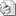 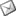 Sayı     : 2009/190İLGİ   : Konfederasyonumuzun 02.02.2009 tarih, 2009/8 Sayılı Genelgesi5834 sayılı Karşılıksız Çek ve Protestolu Senetler ile Kredi Kartları Borçlarına İlişkin Kayıtların Dikkate Alınmaması Hakkında Kanun, 28 Ocak 2009 tarihli ve 27124 sayılı Resmi Gazetede yayımlanarak yürürlüğe girmiştir.Bu kapsamda ilgide kayıtlı Konfederasyonumuzun 02.02.2009 tarih, 2009/8 sayılı genelgesi yazımız ekinde yer almakta olup üyelerinizin bilgilendirilmesi hususunda gereğini rica ederiz.Özcan KILKIŞ                                                                                                      Hilmi KURTOĞLUGenel Sekreter                                                                                                      Başkan VekiliEk       : 1 sahife ( http://www.tesk.org.tr/tr/mevzuat/09/09008.html )